Installation du nouveau gouverneur de la Boucle du MouhounDes discours à vous couper le souffleLe mercredi 27 septembre 2017, a eu lieu l’installation du nouveau gouverneur de la Boucle du Mouhoun. Nous vous proposons de lire les deux discours, celui du gouverneur sortant, S. Justin SOME et celui de l’entrant Sié Edgard SOU, que nous avons rassemblés pour vous chers lecteurs du Faso. NetAllocution de Monsieur le Gouverneur de la région de la Boucle du Mouhoun lors de la cérémonie de passation de service. (S.Justin SOME gouverneur sortant)Pendant les nombreuses années de fonctions que j’ai eues à assumer, je n’ai jamais pu m’empêcher, chaque fois quand il s’agit de faire mes adieux, comme c’est le cas aujourd’hui, de toujours ressentir eu fond de moi cet intense sentiment de gêne caractérisé par une sorte de dualité d’apparence paradoxale qui pourrait ressembler, au risque de s’y méprendre, à la peur de l’inconnue et/ou de la nostalgie. C’est donc vous dire, qu’au moment de quitter ma fonction de gouverneur de Région de la Boucle du Mouhoun, je ne peux m’empêcher, d’être partagé dans mon fort intérieur entre deux (02) intenses sentiments : celui de découvrir d’autres horizons professionnels avec le plaisir renouvelé de continuer de servir mon pays et celui de quitter des collaborateurs, des administrés et des amis avec lesquels j’ai travaillé pendant des années.Je peux vous assurer que depuis ma prise de fonction le 06 janvier 2015 en tant que Gouverneur de la région de la Boucle du Mouhoun jusqu’aujourd’hui 27 septembre 2017, où je m’apprête à cesser fonctions, j’ai toujours gardé de merveilleux souvenirs, de mon précieux séjour dans la région, à commencer par sa sympathique population qui m’a toujours accueilli comme un des leurs et aux dynamiques collaborateurs qui ont toujours su être à mes côtés.Comme je ne peux pas vous nommer tous individuellement, aux personnes ci-après, je voudrais exprimer ma sincère gratitude :A mesdames et messieurs les chefs de Circonscriptions Administratives (CCA) de la région que sont les Hauts-Commissaires de provinces et les préfets  de départements pour  le dynamisme et l’implication entière et personnelle dans la  gestion des circonscriptions administratives. La complicité qui a constamment animé nos rapports durant notre séjour dans cette région nous a permis d’assurer une gestion vertueuse de cette juridiction et je vous en remercie.A mesdames et Messieurs les Directeurs et les chefs de services régionaux, aux responsables de projets et programmes de développement pour la fonctionnalité optimale de leurs structuresAux forces de Défense et de Sécurité pour leur soutien aux autorités administratives et la sécurisation de la Région.Ces forces ont su sécuriser avec professionnalisme notre juridiction et j’invite toute la population à la collaboration afin de contenir ce phénomène d’insécurité dont la lutte n’est pas que militaire. A la mémoire de la perte en vie humaine enregistrée le 31 août 2017 à Djibasso, je vous demande d’observer une minute de silence.Aux autorités judiciaires pour leur proximité du justiciableAux autorités coutumières et religieuses pour leur accompagnement et leurs bénédictions A mesdames et messieurs les membres de la Société Civile (ONG- Associations, la coordination régionale des femmes, le conseil régional de la jeunesse, les organisations syndicales) pour leur collaborationAux producteurs et productrices de la Région pour leurs riches contributions qui ont fait d’elle le grenier du BurkinaJe dirai également merci aux :Président des conseils des collectivités territoriales et les élus locaux (président du conseil régional, les Maires, les conseillers municipaux et régionaux) pour leurs contributions au développement socio-économique et politique de la régionHonorables députés de la région à l’Assemblée Nationale pour leur participation aux activités de la région Opérateurs économiques de la région dont les contributions financières nous ont grandement permis de mener certaines activitésHommes de médias, les organes de presse et de communication, etc qui ont rendu visible les activités de la régionMonsieur le Secrétaire d’EtatMonsieur le Gouverneur entrant Mesdames et Messieurs Au cours de ma mission et nonobstant quelques difficultés rencontrées ça et là, dues, entre autres, à l’insuffisance de moyens matériels et financiers mais aussi à quelques soubresauts sur le plan social que la région a connu, grâce au soutien inestimable de tous et de toutes souvent dans la discrétion, nous avons pu engranger ensemble d’importants acquis. Sans être exhaustif, je pourrais citer :La bonne organisation des élections présidentielle, législatives et municipalesLa bonne organisation de la journée Nationale du Paysan (JNPLa bonne organisation des fêtes nationales du 11 décembreLe bon fonctionnement des délégations spéciales régionales et communalesLa bonne installation des exécutifs des conseils municipaux et celui du conseil régional ;La bonne accalmie entre les communautés de la Région ;La bonne tenue régulière des cadres de concertation (Directeurs Régionaux – Gouverneur- Haut- commissaires, Etat –ONG et secteur privé)La bonne cohabitation pacifique des populations à la frontière Burkina – Mali La bonne tenue régulière des rencontres transfrontalière (Burkina – Mali)La bonne situation sanitaireLa bonne situation alimentaire (campagne agricole satisfaisante)Honorables membres des corps constitués,Mesdames et Messieurs,Les plus hautes autorités de notre Pays ont décidé en Conseil des Ministres le Mercredi 08 mai 2017 de me nommer secrétaire Général du Minist7re de la défense Nationale et des Anciens Combattants. C’est l’occasion pour moi de leur témoigner toute ma gratitude pour cette confiance placée en ma modeste personne.En mettant mes compétences au service de ce département ministériel stratégique de notre pays et ce depuis le 16 mai 2017 ou j’y ai pris service et participer à une première réunion je dois vous dire en toute modestie que c’est avec beaucoup de plaisir que j’y travaille.Je voudrais vous demander d’apporter tout le soutien nécessaire au Gouverneur entrant Monsieur Edgard SOU SIE eu égard au volume de travail qui l’attend.Monsieur SOU n’est pas un nouveau dans la région ; il y a séjourné en qualité de Secrétaire Général de la Province des Balé puis Haut-commissaire de la Province des Banwa. Je lui souhaite un agréable séjour, bon vent et formule à son endroit tous mes vœux de succès.Honorables membres des corps constitués, Populations de la Région de la Boucle du Mouhoun, Mesdames et Messieurs,Je pars de cette région avec la conviction d’un commis de l’Etat qui a rempli son devoir, celui d’être au service de son pays et de ses citoyens.Je pars en gardant en souvenir l’image d’une région où les populations sont sympathiques, travailleuses et donnant le meilleur d’elles-mêmes malgré l’adversité des infrastructures et les péjorations des conditions climatiques.Aussi, suis-je sûr et certain d’une chose : la région de la Boucle du Mouhoun est promise à un bel avenir ; tant les perspectives de développement économiques et sociales y sont nombreuses.Corpus de la région de la Boucle du MouhounPermettez-moi enfin de l’ultime occasion qui m’est offerte de m’adresser à vous inviter toutes les forces vives de la région s’impliquer davantage dans la bataille contre la pauvreté et le sous – développement afin de faire de la région, un pôle de développement économique, en un mot, la région phare du Burkina Faso.A mes désormais ancien collègue des région de l’Est du Sahel, du Centre-Sud des Hauts-Bassins et du Nord venus me témoigner leur solidarité et leur soutien par leur précieuse présence à cette sympathique cérémonie, je dis grand merci et je mesure la grandeur et la profondeur de leur acte qui restera indélébile en moi.J’ai eu l’occasion de saluer votre présence lors de ma prise de service le 16 mai 2017 au Ministère de la Défense Nationale et des Anciens Combattants et vous répéter ce geste aujourd’hui à l’occasion de ma cessation de service.L’ensemble des corps constitués de la région, je voudrais vous remercier pour cette mobilisation des grands jours que vous avez réalisés pour que l’on se dise au revoir. Vive la Région de la Boucle du Mouhoun !Que Dieu bénisse Le Burkina Faso !!Au revoir Je vous remercie !!!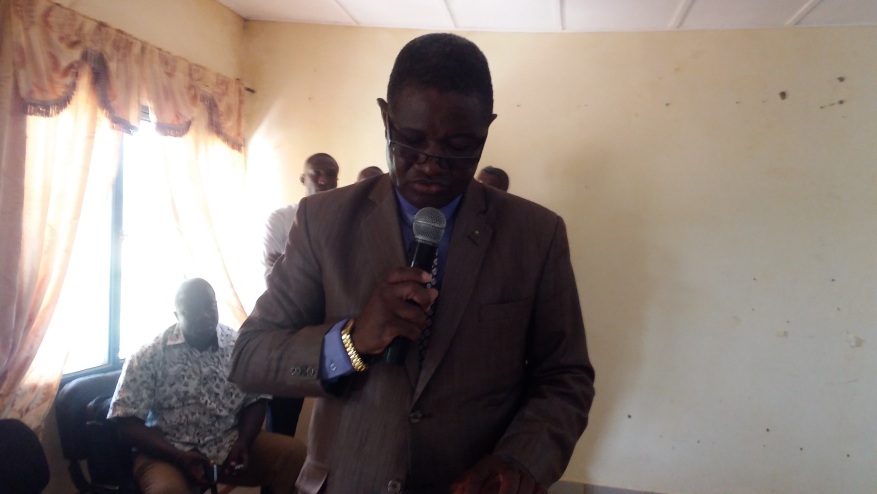 Discours de Monsieur le Gouverneur de la région de la Boucle du Mouhoun 27 septembre 2017(Sié Edgard SOU)Monsieur le Secrétaire d’Etat Chargé de la Décentralisation Qu’il me soit permis, avant tout propos, toutes considérations comprises, d’exprimer à son Excellence Monsieur le Président du Faso, Président du Conseil des Ministres, chef du Gouvernement, toute ma reconnaissance pour la confiance à moi accordée en me nommant Gouverneur de la Région de la Boucle du Mouhoun. Je voudrais, à l’occasion de la présente cérémonie d’installation, souhaiter la bienvenue à toutes ces personnalités, à tous ceux qui, de près ou de loin, ont bien voulu faire le déplacement pour être témoins de cet important évènement. Je prends la mesure de la lourde responsabilité qui est la mienne, de présider désormais aux destinées de la plus grande région de notre pays.L’importance des missions qui découlent de cette fonction exige de notre part beaucoup d’engagement, d’abnégation, de persévérance et de pertinence dans les interventions. La région qui est le niveau supérieur de déconcentration tient une place de choix dans la déclinaison des défis à relever par le PNDES. La mise en œuvre de la coordination des actions que nous sommes appelés à engager et à réaliser, pour le bien-être des populations de notre région, ne peut se faire sans une franche collaboration et un soutien marqués de votre part. Il n’y a pas de victoires individuelles, il n’ya que des résultantes de concertées. C’est pourquoi, j’en appelle à chacune et à chacun de vous, quel que soit le lieu où il se trouve, quel que soit le domaine dans lequel il exerce, afin qu’ensemble nous fassions en sorte que notre région puisse répondre vraiment à son nom.Pour ma part, je prends l’engagement d’œuvrer avec vous pour relever les différents défis auxquels notre région est confrontée.Défis se posent en termes de sécurité (on a encore en mémoire l’attaque barbare perpétrée il y a quelques semaines à Djibasso), de santé, d’éducation, d’agriculture, d’environnement, de couverture en eau potable, d’infrastructures routières, de promotion de la culture, etc.Par conséquent, je vous souhaite de votre part un engagement et une disponibilité sans faille.Je voudrais, avant de terminer mon propos, rendre hommage à mes devanciers qui ont tracé les sillons sur lesquels nous allons de façon dynamique implémenter nos actions. Je vous donne rendez-vous sur les différents  chantiers de développement. A vous tous, je souhaite un bon retour dans vos foyers respectifs.Que Dieu bénisse la région de la Boucle du Mouhoun. Je vous remercie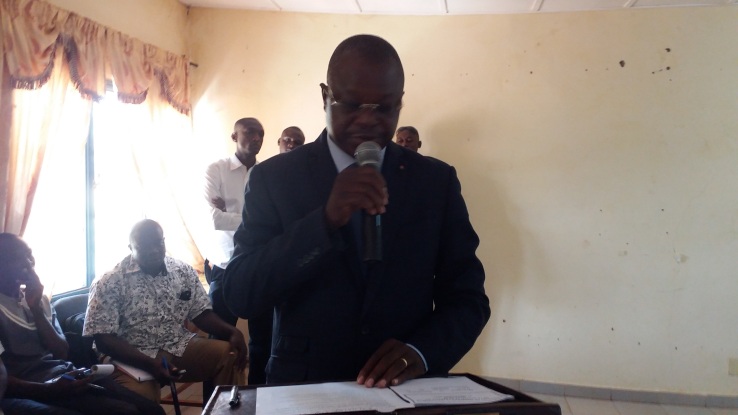 SIE EDGARD SOU PENDANT SON DISCOURS